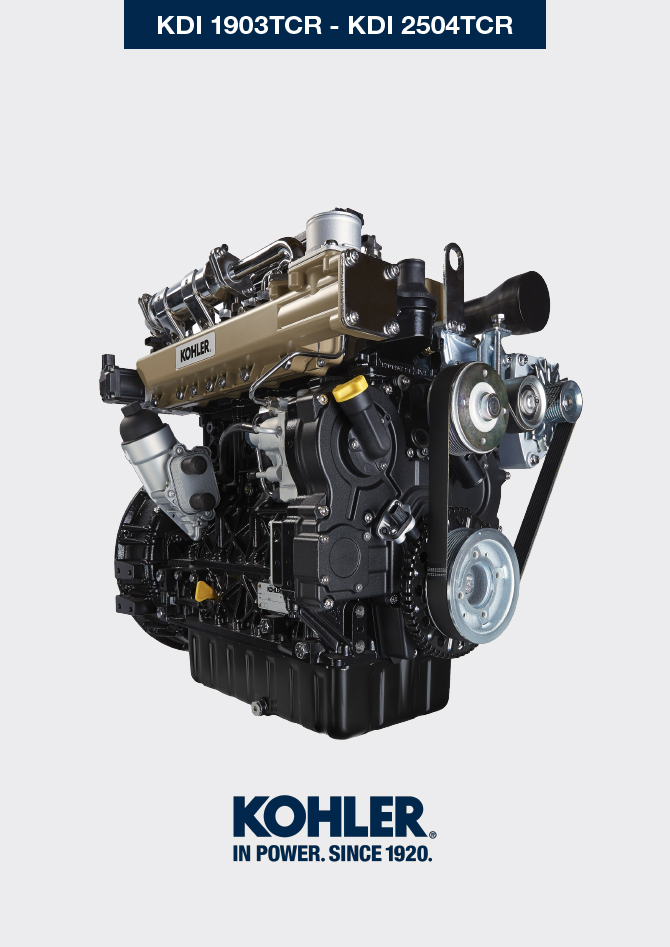 Information about failuresUseful information about failuresThis chapter contains information about the problems that may appear during engine operation with its causes and trouble shooting Tab. 7.2 .In some cases, you shall turn off the engine immediately to avoid further damage Tab. 7.1 .
Tab 7.1Tab 7.2
In the event that the solutions proposed in Tab. 7.2 do not eliminate the trouble, contact a KOHLER authorized workshop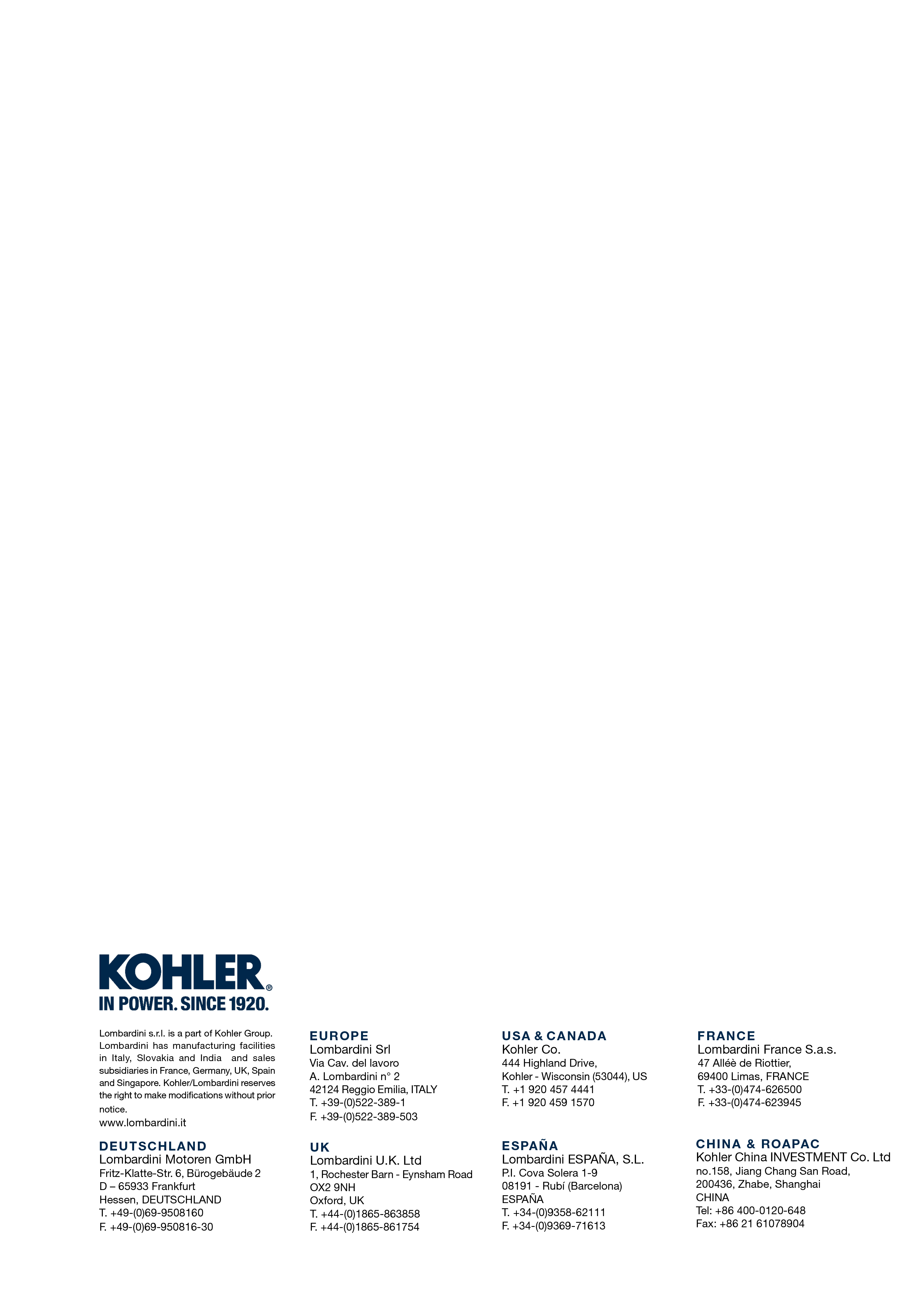 Information about failuresKDI 1903TCR - TCRE5 - TC Owner manual (Rev_20)THE ENGINE MUST BE IMMEDIATELY TURNED OFF WHENTHE ENGINE MUST BE IMMEDIATELY TURNED OFF WHEN1Warning RED light turn on2The oil pressure indicator light turns on while running3The engine rpms suddenly increase and decrease4A sudden and/or unusual noise is heard5Colour the exhaust fumes suddenly darkensTROUBLESPOSSIBLE CAUSESOLUTIONPAR.Warning YELLOW light turn onEngine ECU has detect a malfunctionsContact KOHLER authorised workshops--The engine does not startSulphated battery terminals corrodedClean the battery terminals--The engine does not startBattery voltage too lowRecharge the battery or replace it--The engine does not startLow fuel levelRefuel4.4The engine does not startFrozen fuelContact KOHLER authorised workshops--The engine does not startClogged fuel filterReplace with a new filter6.4The engine does not startAir suction in fuel systemContact KOHLER authorised workshops--The engine does not startClogged air filterReplace with a new filter6.5The engine does not startClogged pipesContact KOHLER authorised workshops--The engine does not startIntake or exhaust system cloggedReplace with a new fuse; if the problem persists,
Contact KOHLER authorised workshops--The engine does not startIntake or exhaust system cloggedContact KOHLER authorised workshops--Engine starts but stopsInefficient electrical connectionsClean the electrical contacts; if the problem persists,
Contact KOHLER authorised workshops--Engine starts but stopsSulphated battery terminalsClean the battery terminals--Engine starts but stopsClogged fuel filterReplace with a new filter and clean the tank--Engine starts but stopsClogged fuel pipesContact KOHLER authorised workshops--Engine doesn't rev upSafety protocol in startingWait some seconds--Engine doesn't rev upThrottle to MAX in startingRelease the throttle and wait some seconds--RPM instability at idle speedClogged fuel pipesContact KOHLER authorised workshops--Low RPM at idle speedClogged fuel pipesContact KOHLER authorised workshops--Low RPM at idle speedPoor quality fuelClean the tank and refuel with quality fuel2.5Blue smokeHigh oil sump levelReplace the engine oil; if the problem persists,
Contact KOHLER authorised workshops--Blue smokeClogged air filterReplace with a new filter6.5Excessive fuel consumptionClogged air filterReplace with a new filter6.5Excessive fuel consumptionHigh oil sump levelReplace the engine oil; if the problem persists,
Contact KOHLER authorised workshops--Engine lost its initial performanceClogged air filterReplace with a new filter6.5Engine lost its initial performanceClogged fuel pipesContact KOHLER authorised workshops--Engine lost its initial performanceCheap fuelClean the tank and refuel with quality fuelEngine lost its initial performanceHigh oil sump levelReplace the engine oil; if the problem persists,
Contact KOHLER authorised workshops--Slow accelerationClogged fuel filterReplace the fuel filter6.4Engine jerkingClogged fuel pipesContact KOHLER authorised workshopsEngine overheatsInsufficient coolant levelFill up to the level4.6Engine overheatsHigh oil sump levelReplace the engine oil; if the problem persists,
Contact KOHLER authorised workshops--Engine overheatsClogged radiatorClean the radiator; if the problem persists, contact KOHLER authorised workshops--